Research Workshop 2015IRB Criteria for ApprovalStudy Start-UpConsentingDocumentationAdverse EventsStudy ResponsibilitiesPreparing for an AuditNew Research Submission Opportunities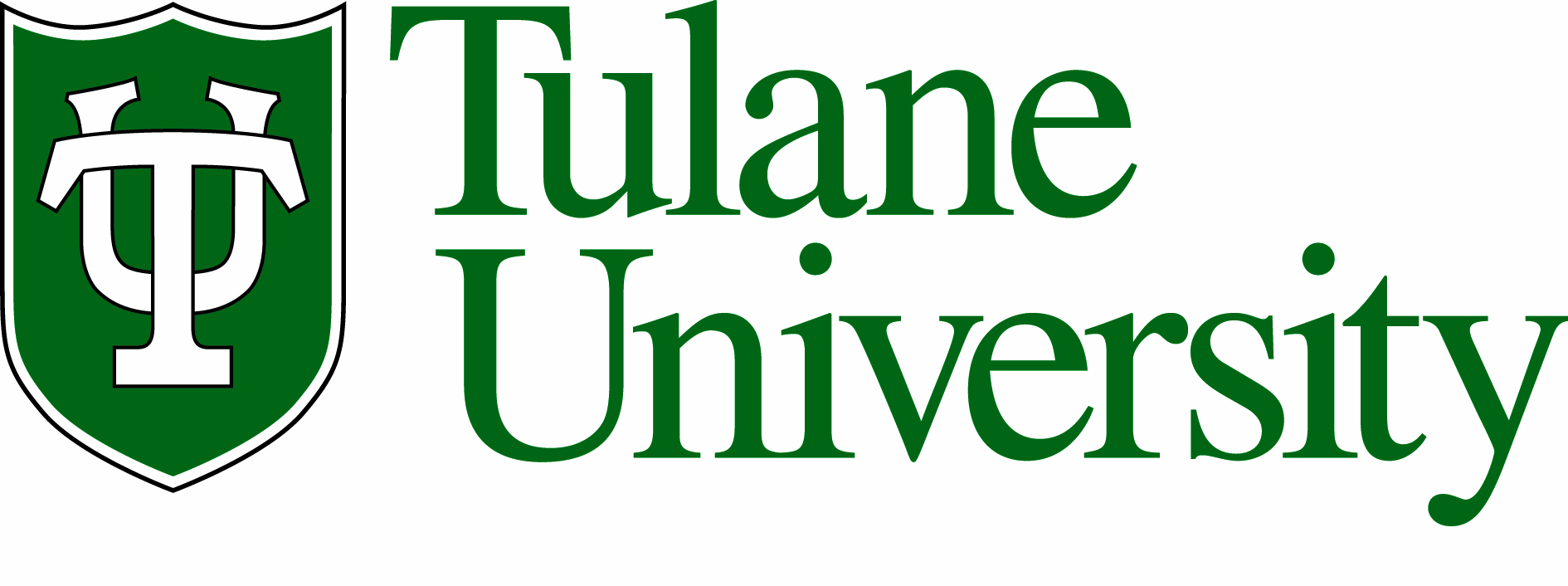 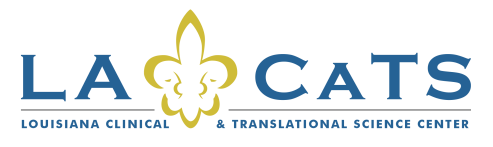 